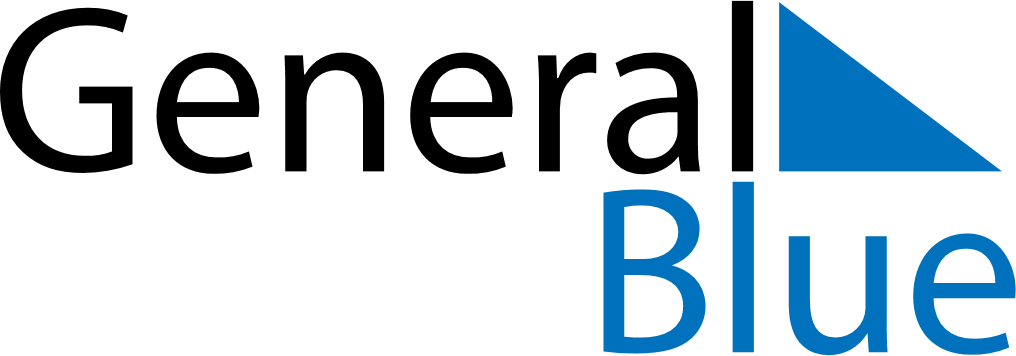 2023 – Q3Bahrain  2023 – Q3Bahrain  2023 – Q3Bahrain  2023 – Q3Bahrain  2023 – Q3Bahrain  JulyJulyJulyJulyJulyJulyJulyMONTUEWEDTHUFRISATSUN12345678910111213141516171819202122232425262728293031AugustAugustAugustAugustAugustAugustAugustMONTUEWEDTHUFRISATSUN12345678910111213141516171819202122232425262728293031SeptemberSeptemberSeptemberSeptemberSeptemberSeptemberSeptemberMONTUEWEDTHUFRISATSUN123456789101112131415161718192021222324252627282930Jul 19: Islamic New YearJul 28: Day of AshuraSep 27: Birthday of Muhammad (Mawlid)